                                                                                                                                                                                                                                                                                                                                                                                ПРОЕКТ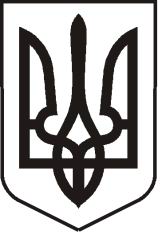 УКРАЇНАЛУГАНСЬКА   ОБЛАСТЬПОПАСНЯНСЬКА  МІСЬКА  РАДАВИКОНАВЧИЙ КОМІТЕТРIШЕННЯ 18 жовтня  2013 р.                           м. Попасна	                                       № Про погодження графіку роботи торгівельного кіоску, розміщеного за адресою:м. Попасна, вул. Герцена, 2аРозглянувши заяву фізичної особи – підприємця Гладкової Людмили Леонідівни про погодження графіку роботи торгівельного кіоску, розміщеного за адресою: м. Попасна,                     вул. Герцена, 2а, керуючись  п.п. 4 п. б ст. 30 Закону України «Про місцеве самоврядування в Україні» та Положенням про порядок погодження режиму роботи об’єктів торгівлі, ресторанного господарства, побутового обслуговування та іншого призначення на території м. Попасна, затвердженого рішенням виконкому Попаснянської міської ради від 20.06.2013 № 63,   виконавчий комітет Попаснянської міської ради  ВИРІШИВ:Погодити графік роботи торгівельного кіоску, розміщеного за адресою: м. Попасна,   вул. Герцена, 2а, фізичній особі-підприємцю Гладковій Людмилі Леонідівні:цілодобово;без перерви;без вихідних.Відповідальність за дотримання громадського порядку під час роботи торгівельного кіоску покласти на ФОП  Гладкову Л.Л.Контроль за виконанням цього рішення покласти на заступника міського голови Табачинського М.М. та постійну комісію з обстеження об’єктів соціальної сфери.           Міський голова                                                                                Ю.І. ОнищенкоПідготувала: Висоцька 3 19 19: